高雄市殯葬管理處第一殯儀館禮廳電子輓聯全部啟用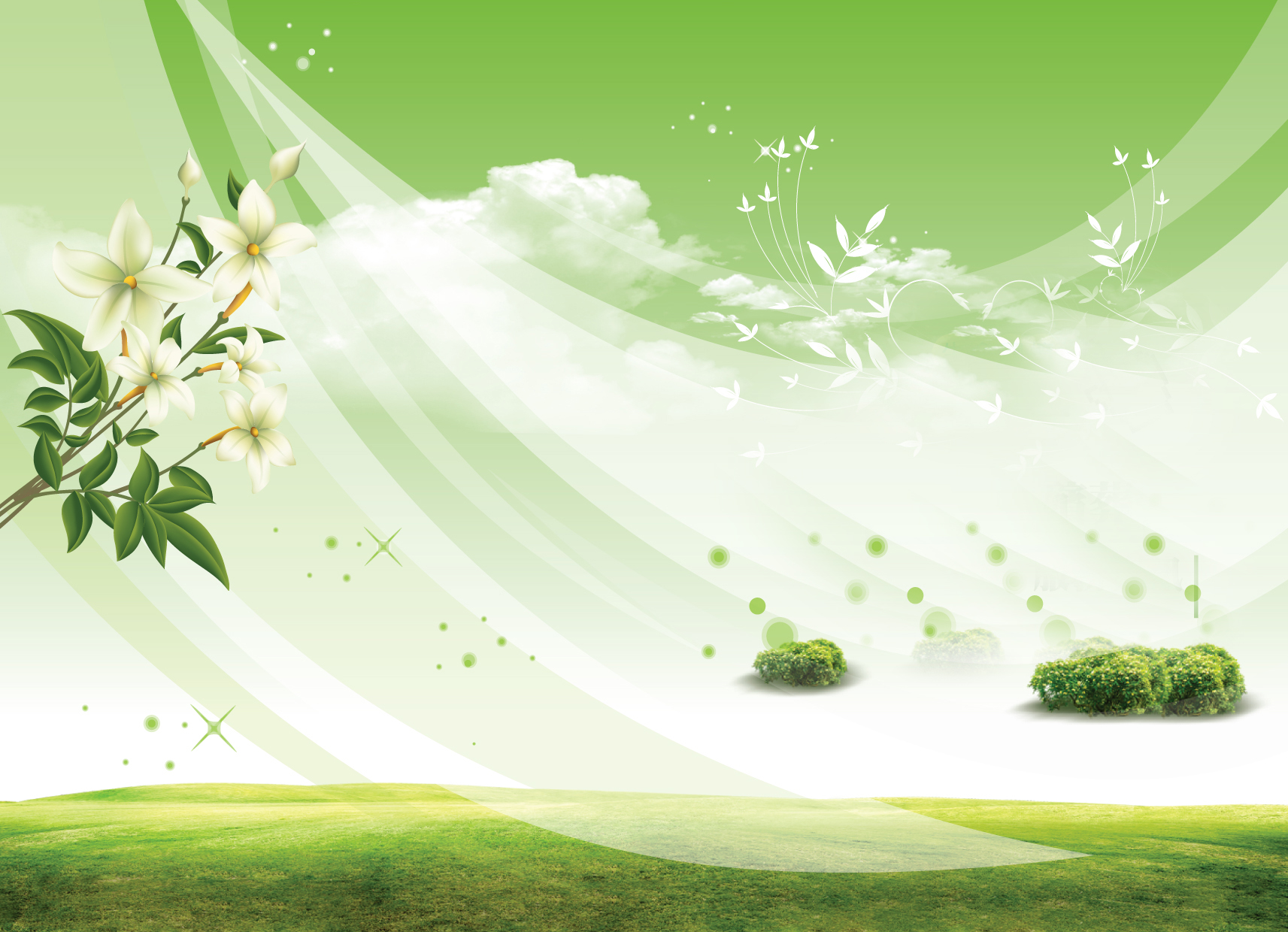 一、使用內容：(一) 今〈105〉年2月1日起殯葬管理處第一殯儀館10間禮廳全面實    施電子輓聯，提供致贈者及治喪民眾免費使用。(二) 電子輓聯提供10種背景圖式及多種字型，可依亡者身份、宗教    及年齡提供多種選擇。各禮廳內部播放輓聯之60吋之液晶螢幕    ，丙種禮廳1台，乙種及甲種禮廳則由原1台增加為2台，特種    禮廳前、中央各2台，在觀看上更如清晰便利。二、環保效益    目前傳統布(紙)製輓聯用完即丟當做廢棄物燒掉，以高市每年約用4.5萬張傳統輓聯，長度達83公里，垃圾約20公噸計，全面改用電子輓聯，約可減少CO2排放量4.5公噸，數量相當驚人。三、申請對象及檢附文件申請書：請至高雄市殯葬管理處網頁電子輓聯平台下載，填寫後免備文傳真至殯管處辦理，        傳真電話：（07）385-9028。四、操作流程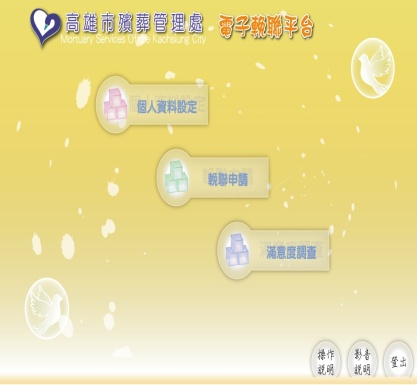 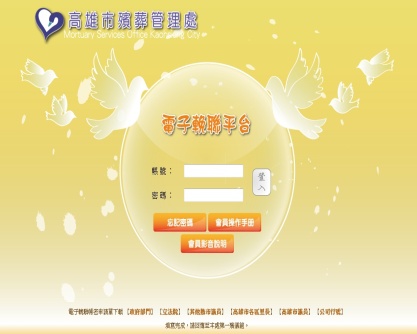 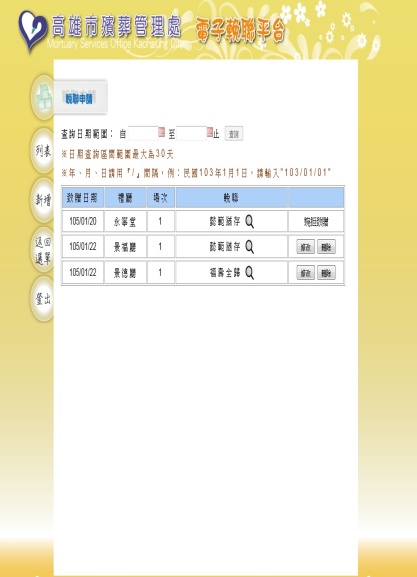 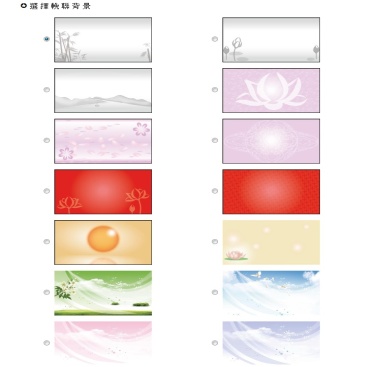 詳細操作說明：本市電子輓聯致贈平台網址：http://mso.kcg.gov.tw/ch/，操作手冊下載。